Inside we have the following documents to help you to return to work at level 2, the following are:Covid-19 Trace and Sign-in Register (Client & Employees)	5Covid-19 Trace and Sign-in Register (Contractor)	6Travel and Medical Declaration	7Covid-19 Induction Checklist	9Covid-19 Safety Plan	10Covid-19 Return to Work Policy	11Personal Protective Equipment (PPE) requirements for essential non-health workers Covid-19	15Your guide to perfect PPE	16Covid-19 STOP poster	18How to wash your hands poster	19At Alert Level 2, businesses are encouraged to use alternative ways of working where possible. The aim is to reduce levels of people movement and interaction. For example, a business could use staggered shifts to reduce the amount of interpersonal interaction between workers on premises.Engaging with customers At Alert Level 2 businesses can have customers on their premises if they can meet public health requirements. This means businesses should:have a contact tracing system in place to record everyone who you interact with on your premises (use the trace and sign-in register below to track those on your premises) maintain physical distancing of 1 metre between groups of customers.Businesses that can open are:Bars and cafes. Hospitality businesses are to keep groups seated, separated 1 metre apart, and use a single server where practical. Keep records of all customers and workers to enable contact tracing.Hardware, gardening, and clothing retailers. However, malls, markets and takeaway shops need to keep customers 2 metres apart and do not need to keep records of customers to enable contact tracing. There is no maximum number of customers allowed in a store, as long as they can keep 2 metres apart at all times.Butchers, bakeries, and fishmongersServices can also be provided on customers’ premises, for example, cleaning and home help.Work involving close personal contactFor some businesses, close personal contact is required to deliver a service. This includes:hairdressershome help providersThese businesses can operate if they have measures like:have a robust contact tracing system in placemaintain good hygiene practices, require hand sanitising/cleaning, clean frequently including between occupancy between each clientminimise contact to the extent possible, manage distancing of people, keep groups contained and not mixing groupswear appropriate PPE e.g. facemasks remove magazines, try to minimise the surface areas clients can touch clients only in the salon/hairdressers/barbers and maintain 1 metre distancing even when they are waiting   no refreshments are to be served in the salon/hairdressers/barbers   laundry of towels and other garments are to be washed with soap and water between each use Sharing areas with others Exercise and sport can continue provided they are done safely. There will be restrictions on:Swimming at a public swimming poolGoing to the gymCommunity sports are limited to groups of 100 in a defined space. A sports field can have multiple defined spaces by keeping, people in groups of up to 100 groups separate either through consistent 2m physical distancing when outdoors or barriers. These groups are prevented from intermingling or sharing common facilities at the same time.These businesses can operate if they have measures like:have a robust contact tracing system in placemaintain good hygiene practices, require hand sanitising/cleaning, clean frequently including between occupancy by different groupsminimise contact to the extent possible, manage distancing of people, keep groups contained and not mixing groupswear appropriate PPE when and if requiredmanage appropriate class sizes that ensures social distancing of 1 metre between people encourage clients to bring their own towels all equipment and surfaces touched will require robust cleaning and sanitising before the next person is to use it e.g. gym equipment, mats etc. Events Gatherings of no more than 100 people, like weddings, funerals, family events, concerts, religious services, and public meetings, provided public health measures.Additional conditions on gatherings:Physical distancing and infection prevention and control requirements must be metAll gatherings should record attendees to ensure contact tracing can be conducted if necessaryHospitality guidelines regarding alcohol consumption need to be strictly adhered toYou cannot participate in any gatherings or events if you have COVID-19 symptoms or if you need to be in isolation/quarantine for any reasonEducation Early learning services, schools and tertiary education facilities will all open at Alert Level 2.On the advice of public health officials, any educational facilities connected to a confirmed or probable case of COVID-19 must close on an individual or group basis for 72 hours to allow contact tracing, and then potentially for a further 14 days.Keep kids home if they are sickMaintain regular hygiene practises, washing and drying hands, disinfecting all surface areas dailyEnsure hand sanitiser is available and staff to monitor its location and use Indoor temperature must be set at a minimum of 18 degrees Celsius Indoor and outdoor space requirements return to standard license requirements e.g. 2.5sqm indoors and 5sqm outdoors Outdoor play areas can be used, including sandpits Children will need to have their own food containers and will be monitored closely to ensure they do not share with other children Try to keep a physical distance where and if possible, however there does not need to be a measurable physical distance between children or children and staffRecord information on who is on site daily to ensure contact tracing is effectivePPE is not required or recommended as necessary in any educational facility by the Public Health officials Golden Rules COVID-19 is still out there, play it safeAll businesses can operate if they can do so safely. Alternative ways of working are still encouraged where possibleTalk with your workers to identify risks and ways to manage themAsk everyone, workers, contractors, and customers, with cold or flu-like symptoms to stay away from your premisesKeep groups of customers 1 metre apart, unless you are a large retailer, mall or market social distancing needs to be 2 metres apartKeep contact-tracing records of anyone who will have close interaction (workers, contractors, or customers)Reduce the number of shared surfaces, and regularly disinfect themDevelop a Safety plan so employers, employees and customers are aware of the procedures to protect everyone from Covid-19Wash your hands, wash your hands, wash your handsRemember every surfaced touched MUST be wiped down and sanitised before ANY other person can enter premises The information gathered is what the government has released so far, this document will be updated regularly with further information when made availableLast updated:  12th August 2020, at 8:30amCovid-19 Trace and Sign-in Register (Client & Employees)Due to Covid-19 everyone who enters our site is required to fill in their details. You will only be allowed in if you answer "NO" to the following questions:  Have you or are you experiencing flu like symptoms?Have you been diagnosed or suspected of having Covid-19?Have you been in close contact with someone who meets the above criteria?Have you recently travelled overseas?Are you a vulnerable person or do you live with a vulnerable person?Have you been in close contact with someone who has recently travelled overseas? 				If you have answered "YES" to any of the questions above, we politely ask you to leave site to ensure the safety of others  Covid-19 Trace and Sign-in Register (Contractor)Due to Covid-19 everyone who enters our site is required to fill in their details. You will only be allowed in if you answer "NO" to the following questions:  Have you or are you experiencing flu like symptoms?Have you been diagnosed or suspected of having Covid-19?Have you been in close contact with someone who meets the above criteria?Have you recently travelled overseas?Are you a vulnerable person or do you live with a vulnerable person?Have you been in close contact with someone who has recently travelled overseas? 				If you have answered "YES" to any of the questions above, we politely ask you to leave site to ensure the safety of others  Travel and Medical Declaration If your current health condition or travel arrangements change, please notify (insert name)Covid-19 Induction Checklist Covid-19 Safety PlanUse this form to document your thinking about how you and your workers will keep safe at work during the COVID-19 pandemic. It is important to outline your expectations from workers and for workers to feel safe from Covid-19 while working. Complete the Covid-19 Risk Assessment to assist you in filling in your form. This will help you identify areas in your business operations that are risks and help you implement controls to mitigate those risks. The COVID-19 pandemic is an evolving situation – review your plan regularly and make changes as required.When assessing the risks in your workplace and creating a safety plan consider and think about the following questions:How will you gather information on the wellness of your staff to ensure that they are safe to work?How will you operate your business in a way that keeps workers and others safe from exposure to COVID-19?How will you manage an exposure or suspected exposure to COVID-19?How will you evaluate whether your work processes or risk controls are effective?How do these changes impact on the risks of the work that you do?Covid-19 Return to Work Policy Our Commitment (insert Company name) is committed to Healthy Work and Wellbeing by minimising any risk of Covid-19 transmission when returning to work by following government rules and recommendations and following the Covid-19 Alert System. Workers are protected by this policy where they feel they have been subjected to potential harm, risk or have been exposed to Covid-19 transmission due to returning to work. This policy will be made available to all workers including contractors. New workers will be given a copy of this policy at their induction. Managers and supervisors will remind workers of the policy from time to time.Definition 2.1 New Zealand COVID-19 Alert System levels:Source: Covid-19. (2020). New Zealand COVID-19 Alert Levels. Retrieved from https://covid19.govt.nz/assets/COVID_Alert-levels_v2.pdf 2.2 Essential Services: are businesses that are essential to the provision of life and those businesses that support them. Government has outlined the sectors that provide essential services on covid19.govt.nz. Hygiene Basic hygiene measures are the most important way to stop the spread of infections. That is why we ask you to do the following:hand hygiene – that is, washing hands regularly with soap and water, or cleansing with hand sanitiserstaying at home if you are sickcoughing or sneezing into a tissue or your elbow and then performing hand hygienecleaning surfaces regularlyavoid touching eyes, nose and mouth, the virus could infect your body this wayThe use of personal protective equipment (PPE), such as face masks are effective when used correctly and in the appropriate context. (insert Company name) will provide further PPE if there is a known risk of coming into contact with Covid-19.A designated person will ensure workers are signed in and out of the workplace/site. This is to minimise the amount of people touching the same sign-in sheet.Social Distancing Maintain at least a minimum of 2 metres (6 feet) distance between yourself and anyone who is coughing or sneezing, as recommended by the Government. Workplaces must operate safely – keeping 1 metre between workers in the same work group. It is important that interactions amongst groups of workers are limited with 2 metre social distance, therefore no workers should be unnecessarily interacting unless it is absolutely necessary. Avoid shaking hands and greet people with a wave, a nod, or a bow instead. Customers, Visitors and Contractors Gather information from customers, visitors, and contractors before they enter into the building or onsite:have you or are you experiencing flu like symptoms?have you been diagnosed or suspected of having Covid-19?have you been in close contact with someone who meets the above criteria?have you recently travelled overseas?have you been in close contact with someone who has recently travelled overseas?If answered yes to the above, please politely ask them not to enter site, as we do not want to risk the health of others. All customers, visitors and contractors who can enter MUST fill in the POLC-028b Att. Sign in Register. This is to ensure we can contact trace in the event Covid-19 is detected in the workplace/site.Returning to work Level 2 Covid-19 Safety Plan All workers will be recorded when they enter and when they leave the workplace/site to ensure we can contact trace in the event Covid-19 is detected in the workplace/site.Refer to your Company Covid-19 Safety Plan OR  Comply with the following:  Start and finish times will be (insert times here)Split breaks will be held (insert times here)Follow the Hygiene and Social Distancing criteria in section 3 and 4. Manage customers, visitors, and contractors in the criteria above in section 6. Office doors are to be left open, people with access control will be responsible for closing these at the end of the day. Door handles to be cleaned and sanitised each morning as well as common surfaces.Suppliers are only to enter site if it is necessary, all further communication will be done over the phone or video calling. Meetings will be conducted where individuals have 2m separation rule. These may be conducted weekly or on a as needed basis.Those staff who can work from home will be required to do so until the alert level has come down. Ensure you receive and approve a Covid-19 Safety Plan from all sub-contractors before they access workplaces under your control.Employee obligations Staff must be seen to be complying with company processes and ensuring they are following good hygiene practises, social distancing, and following government rules. If staff are found to be purposely disregarding company processes and government rules, they will undergo further investigation and potentially a disciplinary process. (insert Company name) has an obligation to protect workers, visitors, customers, and contractors from any risks to their health and well-being.Sign off Please sign below to indicate that you have read and understood the above.Personal Protective Equipment (PPE) requirements for essential non-health workers Covid-19Basic hygiene measures for everyone include physical distancing, good hand hygiene, cough etiquette, regular cleaning of surfaces and frequently touched items, avoid touching face, eyes, mouth, and nose‡ Refer to https://covid19.govt.nz/government-actions/covid-19-alert-level/essential-businesses/ for your business sector * Face shield or goggles. Prescription glasses are not classed as eye protection. Remember to clean reusable eye protection between use. Source:  Ministry of Health	Your guide to perfect PPEMake sure you are following Personal Protective Equipment (PPE) requirements by following these steps.Source: Construction Industry Council, Construction Health and Safety NZDo not take work home with youKeep yourself and your loved ones safe from germs with these practices.Source: Construction Industry Council, Construction Health and Safety NZ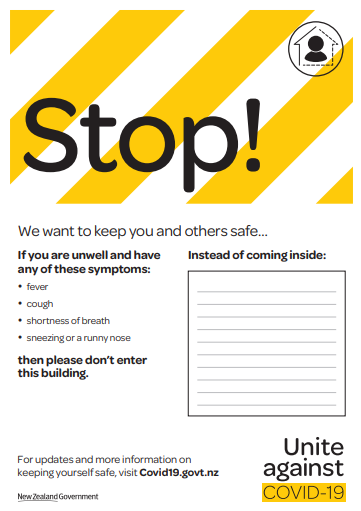 Covid-19 STOP posterDownload from the Covid-19 website: https://covid19.govt.nz/assets/resources/posters/COVID19_poster_stop_A3.pdfHow to wash your hands poster 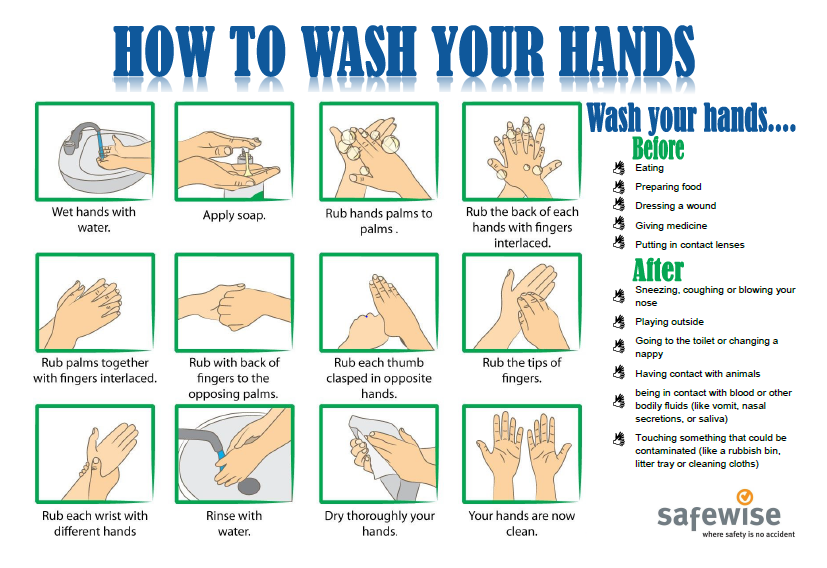 Date Name Contact Number Email AddressAddressTime InTime Out Signature Date Company  Name Contact Number Email AddressAddressReason for visit Time InTime Out Signature Employee/Contractor Details Employee/Contractor Details Employee/Contractor Details Employee/Contractor Details Full Name:Date:Company Name:Reason for VisitEmail Address:AddressContact Phone Number:Alt. Contact Number:Part A – Travel/ Health Declaration Part A – Travel/ Health Declaration Part A – Travel/ Health Declaration Part A – Travel/ Health Declaration Part A – Travel/ Health Declaration Have you recently travelled overseas? Have you recently travelled overseas? Yes No  go to Q3 If Yes to Question 1, please provide the countries visited (or transited through). Please also provide arrival and departure dates:If Yes to Question 1, please provide the countries visited (or transited through). Please also provide arrival and departure dates:If Yes to Question 1, please provide the countries visited (or transited through). Please also provide arrival and departure dates:If Yes to Question 1, please provide the countries visited (or transited through). Please also provide arrival and departure dates:Country visited or transited through:Country visited or transited through:Arrival Date: Country visited or transited through:Country visited or transited through:Departure Date:Country visited or transited through: Country visited or transited through: Arrival Date: Country visited or transited through: Country visited or transited through: Departure Date:Have you been in close contact with a confirmed case of Covid-19?Have you been in close contact with a confirmed case of Covid-19?Yes No If No to Q1 and Q3, please go to Q7.If No to Q1 and Q3, please go to Q7.Yes No If Yes to Q1 or Q3, have you contacted the Department of Health?If Yes to Q1 or Q3, have you contacted the Department of Health?Yes No Have you self-isolated for 14 days?Have you self-isolated for 14 days?Yes No If No to Q6, DO NOT TRAVEL TO SITE, you must self-isolate until 14-day isolation is completed.If No to Q6, DO NOT TRAVEL TO SITE, you must self-isolate until 14-day isolation is completed.If No to Q6, DO NOT TRAVEL TO SITE, you must self-isolate until 14-day isolation is completed.If No to Q6, DO NOT TRAVEL TO SITE, you must self-isolate until 14-day isolation is completed.Currently awaiting results for COVID-19 testing? If No, go to Q9Currently awaiting results for COVID-19 testing? If No, go to Q9Yes No Have you received a NEGATIVE COVID-19 test result?Have you received a NEGATIVE COVID-19 test result?Yes No Do you currently have any of the following symptoms?Do you currently have any of the following symptoms?Do you currently have any of the following symptoms?Do you currently have any of the following symptoms?a.FeverYes No b.CoughYes No c.Sore ThroatYes No d.TirednessYes No e.Shortness of BreathYes No Note: If you exhibit any of the above symptoms or answer Yes to Q1 and Q3, do not attempt to return to site. Notify your Manager, self-isolate and seek Medical Advice for clearance to return to work.Note: If you exhibit any of the above symptoms or answer Yes to Q1 and Q3, do not attempt to return to site. Notify your Manager, self-isolate and seek Medical Advice for clearance to return to work.Note: If you exhibit any of the above symptoms or answer Yes to Q1 and Q3, do not attempt to return to site. Notify your Manager, self-isolate and seek Medical Advice for clearance to return to work.Note: If you exhibit any of the above symptoms or answer Yes to Q1 and Q3, do not attempt to return to site. Notify your Manager, self-isolate and seek Medical Advice for clearance to return to work.If Yes to any symptoms in Q9, when did the symptoms start?If Yes to any symptoms in Q9, when did the symptoms start?Date:Any UPCOMING domestic or international flights planned?Any UPCOMING domestic or international flights planned?Yes No Country visiting or transiting through:Country visiting or transiting through:Arrival Date: Country visiting or transiting through:Country visiting or transiting through:Departure Date:Country visiting or transiting through:Country visiting or transiting through:Arrival Date: Country visiting or transiting through:Country visiting or transiting through:Departure Date:Part B - Health RiskPart B - Health RiskPart B - Health RiskPart B - Health RiskPart B - Health RiskDo you have a health condition that makes you a high risk to Covid-19?Do you have a health condition that makes you a high risk to Covid-19?Yes No If Yes to Q13, please detail your condition(s) here:  If Yes to Q13, please detail your condition(s) here:  If Yes to Q13, please detail your condition(s) here:  If Yes to Q13, please detail your condition(s) here:  What is you Date of Birth (DOB)?What is you Date of Birth (DOB)?                   /             /                   /             /What is you Date of Birth (DOB)?What is you Date of Birth (DOB)?           D          M           Y           D          M           YIf you are over the age of 65 plus you are considered to be a high risk to Covid-19If you are over the age of 65 plus you are considered to be a high risk to Covid-19If you are over the age of 65 plus you are considered to be a high risk to Covid-19If you are over the age of 65 plus you are considered to be a high risk to Covid-19Do you live with someone who has a health condition that makes them a high risk to Covid-19?Do you live with someone who has a health condition that makes them a high risk to Covid-19?Yes No If Yes to Q16, please detail their condition(s) here:If Yes to Q16, please detail their condition(s) here:If Yes to Q16, please detail their condition(s) here:If Yes to Q16, please detail their condition(s) here:Do you live with someone who is 65 plus?Do you live with someone who is 65 plus?Yes No Declaration Declaration Declaration Declaration Please read the following and sign where indicated:Please read the following and sign where indicated:Please read the following and sign where indicated:Please read the following and sign where indicated:Declaration - I declare that I have answered the above correctly and completely, to the best of my knowledge. I understand that any false or misleading information may result in disciplinary action or removal from site.Declaration - I declare that I have answered the above correctly and completely, to the best of my knowledge. I understand that any false or misleading information may result in disciplinary action or removal from site.Declaration - I declare that I have answered the above correctly and completely, to the best of my knowledge. I understand that any false or misleading information may result in disciplinary action or removal from site.Declaration - I declare that I have answered the above correctly and completely, to the best of my knowledge. I understand that any false or misleading information may result in disciplinary action or removal from site.First Name:Surname:Signature:Date:Employees:Please return your completed form via e-mail to (insert email) at least 24 hours prior to returning to site. Please mark the e-mail as URGENT, this will allow for any quarantine risks to be assessed.For additional information please refer to:https://covid19.govt.nz/https://www.health.govt.nz/our-work/diseases-and-conditions/covid-19-novel-coronavirusEmployee Name:Position/Job Title:Induction Date:Trainer:Signed by Employee:Signed by Trainer:BEFORE ARRIVING ON SITEAll workers must review the person health flowchart and confirm that they are safe to be on site. Means of travel to site must be approved by management.PPE must be worn as required. SITE ENTRYOnly relevant workers may be on site. All workers must complete the registerStagger arrival and departure times. SITE OPERATIONSMaintain physical distancingRestrict visitors to site to one person where possible. Visitors should be essential to the work. Cleaning must be implemented as per the Cleaning Guide. Keep doors, etc. open if possible, to reduce common touch points. LEAVING SITESign out before leaving.Site must be cleaned and sanitised at the end of each working day or working shift.All waste and disposable PPE must be removed from site and disposed of as per the Cleaning Guide. PHYSICAL DISTANCINGKeep teams as small as possible. Keep a record of who is in each team. Manage shifts to avoid intermingling. Work sites to be segregated into zones to keep One worker should receive delivers and/or interact with external people. Have short interactions with other people. Paperwork to be emailed. Use gloves to handle paperwork and/or product if considered necessary. Wash hands with soap and water for 20 seconds or use hand sanitiser. CLEANINGUse disposable cloths or paper towels when possibleUse suitable cleaner or disinfectant. Wash brushes in a dishwasher or clean with detergent and warm water after use.Use two buckets – one for detergent and one for rinsing. Clean and dry buckets and mops after each use. Clean common touch points – handles, keys, switches, knobs, etc. Clean tools and equipment before and after each day’s work with disinfectant. VEHICLESHave a dedicated driver, where possible.Do not share vehicles if possible. If more than one person is in a vehicle, split teams and keep these groups together. Wipe down the inside and common touch points before and after use. CLEANING PPE AND CLOTHINGPlace work clothes in washing machines. Clean reusable PPEWash hands after handling soiled laundry.Company DetailsCompany DetailsBusiness Name:Division/Group:Date Completed:Date Distributed:Revision Date:Manager Approval:Name of Manager:Worker Representative Consultation:Name of Worker Representative: Safety Plan Safety Plan Safety Plan Task/Process Describe what you will do (use the controls from the risk assessment)Who is responsibleLEVELRISK ASSESSMENT RANGE OF MEASURES (can be applied locally or nationally)Level 4 – Eliminate Likely that disease is not contained Sustained and intensive transmissionWidespread outbreaksPeople instructed to stay at homeEducational facilities closedBusinesses closed except for essential services (e.g. supermarkets, pharmacies, clinics) and lifeline utilitiesRationing of supplies and requisitioning of facilitiesTravel severely limitedMajor reprioritisation of healthcare servicesLevel 3 – RestrictHeightened risk that disease is not contained Community transmission occurring ORMultiple clusters break outTravel in areas with clusters or community transmission limitedAffected educational facilities closedMass gatherings cancelledPublic venues closed (e.g. libraries, museums, cinemas, food courts, gyms, pools, amusement parks)Alternative ways of working required, and some non-essential businesses should closeNon face-to-face primary care consultationsNon acute (elective) services and procedures in hospitals deferred and healthcare staff reprioritisedLevel 2 – Reduce Disease is contained, but the risk of community transmission growing High risk of importing COVID-19 ORUptick in imported cases ORUptick in household transmission ORSingle or isolated cluster outbreakEntry border measures maximisedFurther restrictions on mass gatheringsPhysical distancing on public transport (e.g. leave the seat next to you empty if you can)Limit non-essential travel around New ZealandEmployers start alternative ways of working if possible (e.g. remote working, shift-based working, physicaldistancing within the workplace, staggering meal breaks, flexible leave arrangements)Business continuity plans activatedHigh-risk people advised to remain at home (e.g. those over 70 or those with other existing medical conditions)Level 1 – Prepare Disease is containedHeightened risk of importing COVID-19 ORSporadic imported cases ORIsolated household transmission associatedwith imported casesBorder entry measures to minimise risk of importing COVID-19 cases appliedContact tracingStringent self-isolation and quarantineIntensive testing for COVID-19Physical distancing encouragedMass gatherings over 500 cancelledStay home if you are sick, report flu-like symptomsWash and dry hands, cough into elbow, do not touch your faceEmployer Name:Creation Date:13-Apr-2020Employer Signature:Review Date:13-Apr-2021DateNameSignatureGroup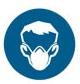 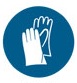 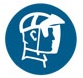 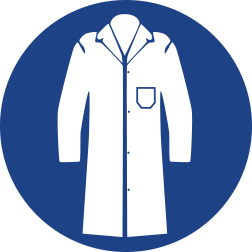 Accommodation Campgrounds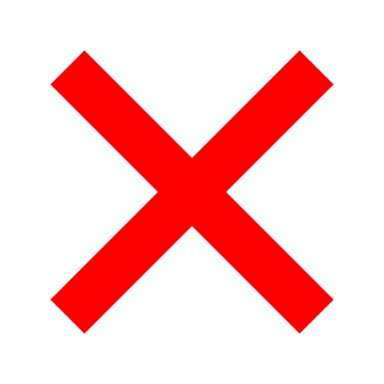 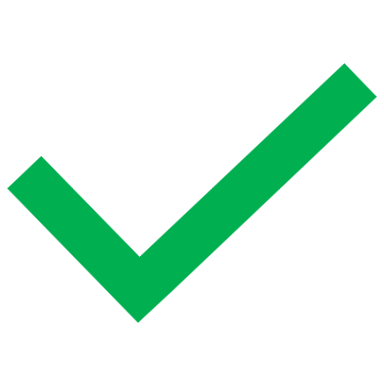 Use for cleaningBorder: Customs, Maritime pilots, StevedoresIf not able to maintainphysical distancingFollow usual health andsafety aspect of job andwear what is ‘business asusual’Building and Construction Plumbers, builders, and electricianFollow usual health and safety aspect of job and wear what is ‘business as usual’Follow usual health and safety aspect of job and wear what is ‘business as usual’Follow usual health and safety aspect of job and wear what is ‘business as usual’Courts, tribunal workersIf not able to maintainphysical distancingIf having physical contact with person and a risk ofcontact with body fluidsIf having physical contact with person and a risk ofcontact with body fluidsFast moving consumer goods, Delivery drivers (all goods including courier service)Supermarket staffStaff may wish to wear forreassuranceFinancial services – personnel/ customer facingLocal and National government staff involved in COVID-19 response office basedPrimary Industries. Food production, processing food,Follow usual health and safety aspect of job and wear what is ‘business as usual’Follow usual health and safety aspect of job and wear what is ‘business as usual’Follow usual health and safety aspect of job and wear what is ‘business as usual’Follow usual health and safety aspect of job and wear what is ‘business as usual’Primary Industries. Animal welfare staff and veterinariansFollow usual health and safety aspect of job and wear what is ‘business as usual’Follow usual health and safety aspect of job and wear what is ‘business as usual’Follow usual health and safety aspect of job and wear what is ‘business as usual’Follow usual health and safety aspect of job and wear what is ‘business as usual’Police, Fire -in first responder role, Prison staff, Court staffIf not able to maintainphysical distancingIf having physical contact with person and a risk ofcontact with body fluidsIf having physical contact with person and a risk ofcontact with body fluidsPublic safety and National security, Ministry of Defence, Ministry of JusticeIf not able to maintainphysical distancingSocial ServicesUtilities and communications, including supply chainHowever, if your usualstandard operatingprocedure or Health &Safety guidance requiresyou to wear, then continueto follow that guidanceFollow usual health and safety aspect of job and wear what is ‘business as usual’Follow usual health and safety aspect of job and wear what is ‘business as usual’Follow usual health and safety aspect of job and wear what is ‘business as usual’Putting on PPEPutting on PPERemoving PPERemoving PPE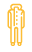 Put on normal protectiveclothing such as disposableoveralls or gown if they arerequired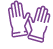 Pull off gloves, first by usingone hand to take off one thenusing the un-gloved hand toremove other by sliding fingersunderneath the remaining glove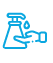 Sanitise hands with gelsanitiser or soap and hotwater and dry them offSanitise hands with gelsanitiser or soap and hotwater and dry them off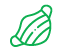 Put on mask, mould tobridge of nose and ensuresnug fit to face by pullingon the straps to adjustRemove any protectiveclothing such as disposableoveralls or gowns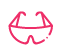 Put on protective eyewearSanitise hands with gelsanitiser or soap and hotwater and dry them offPut on glovesRemove eye protection byonly touching the sidesRemove your mask usingonly the strapsWash hands with warmwater and soap and drythoroughly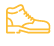 Remove all clothing down to your underwear outside beforeentering your home and put into a plastic bag or bucket. Leaveyour boots outside and wash your protective eyewear with hotwater and soap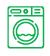 Put all your dirty clothes in the washing machine and wash assoon as you enter the house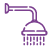 Shower and get dressed in clean clothes before you doanything else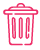 Get rid of the plastic bag or wash the bucket your clotheswere in with soap and hot water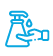 Wash hands with soap and waterand dry